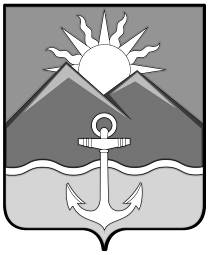 БЮЛЛЕТЕНЬмуниципальных правовых актовХасанского муниципального районаВыпуск № 383 ноября 2022 г.Официальное изданиеп. Славянка Хасанского района Приморского края2022ОглавлениеПОСТАНОВЛЕНИЕ администрации Хасанского муниципального района №767-па от 31.10.2022 г. «О внесении изменений в постановление администрации Хасанского муниципального района от 04.04.2016 № 123-па «Об утверждении Положения о порядке направления лиц, работающих в администрации Хасанского муниципального района в служебные командировки»	4ПОСТАНОВЛЕНИЕ администрации Хасанского муниципального района №793-па от 01.11.2022 г. «Об установлении регулируемых тарифов на регулярные перевозки пассажиров и багажа автомо-бильным транспортом общего пользования по муниципальным маршрутам в границах Хасанского муниципального округа с 1 января 2023 года»	6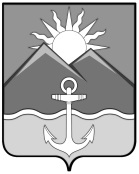 АДМИНИСТРАЦИЯХАСАНСКОГО МУНИЦИПАЛЬНОГО РАЙОНАПОСТАНОВЛЕНИЕпгт Славянка31.10.2022                                                                                                                          № 767 - паО внесении изменений в постановление администрации Хасанского муниципального района от 04.04.2016 № 123-па «Об утверждении Положения о порядке направления лиц, работающих в администрации Хасанского муниципального района в служебные командировки»В соответствии с пунктом 4 Указа Президента Российской Федерации от 17.10.2022 № 752 «Об особенностях командирования лиц, замещающих государственные должности Российской Федерации, федеральных государственных гражданских служащих, работников федеральных государственных органов, замещающих должности, не являющиеся должностями федеральной государственной гражданской службы, на территории Донецкой Народной Республики, Луганской Народной Республики, Запорожской области и Херсонской области», руководствуясь Уставом Хасанского муниципального района, администрация Хасанского муниципального района  ПОСТАНОВЛЯЕТ:1. Внести в постановление администрации Хасанского муниципального района от 04.04.2016 № 123-па «Об утверждении Положения о порядке направления лиц, работающих в администрации Хасанского муниципального района в служебные командировки» (далее - Постановление) изменение, дополнив его  подпунктом 7.8.1 следующего содержания:«7.8.1. Работникам администрации Хасанского муниципального района в период их нахождения в служебных командировках на территориях Донецкой Народной Республики, Луганской Народной Республики, Запорожской области и Херсонской области:денежное  вознаграждение (денежное содержание) выплачивается в двойном размере;дополнительные расходы, связанные с проживанием вне места постоянного жительства (суточные), возмещаются в размере 8 480,00 рублей за каждый день нахождения в служебной командировке.».2.  Отделу информации и информационной безопасности администрации Хасанского муниципального района (М.А. Захаренко) опубликовать настоящее постановление в Бюллетене муниципальных правовых актов Хасанского муниципального района и разместить на официальном сайте администрации Хасанского муниципального района в информационно-телекоммуникационной сети «Интернет».3.  Настоящее постановление вступает в силу после официального опубликования.4. Контроль за исполнением настоящего постановления возложить на заместителя главы администрации Хасанского муниципального района А.Е. Худоложного.Глава Хасанскогомуниципального района                                                                                            И.В. Степанов 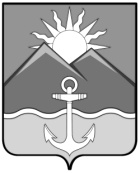 АДМИНИСТРАЦИЯХАСАНСКОГО МУНИЦИПАЛЬНОГО РАЙОНАПОСТАНОВЛЕНИЕпгт Славянка01.11.2022 г.	                                                                                                                        № 793-паОб установлении регулируемых тарифов на регулярные перевозки пассажиров и багажа автомобильным транспортом общего пользования по муниципальным маршрутам в границах Хасанского муниципального округа с 1 января 2023 года	В соответствии с Федеральным законом от 6 октября 2003 года  № 131-ФЗ «Об общих принципах местного самоуправления в Российской Федерации», Законом Приморского края от 22 апреля 2022 года № 80-КЗ «О Хасанском муниципальном округе Приморского края», Законом Приморского края от 1 ноября 2018 года № 378-КЗ «О наделении органов местного самоуправления муниципальных районов, муниципальных округов и городских округов Приморского края государственными полномочиями в сфере транспортного обслуживания», руководствуясь постановлением администрации Хасанского муниципального района от 23 апреля  2019 года № 149-па «Об установлении регулируемых тарифов на регулярные перевозки пассажиров и багажа автомобильным транспортом общего пользования по муниципальным маршрутам в границах Хасанского муниципального района», на основании решения комиссии по установлению регулируемых тарифов на регулярные перевозки пассажиров и багажа автомобильным транспортом по муниципальным маршрутам в границах Хасанского муниципального района от 26 октября 2022 года, администрация Хасанского муниципального районаПОСТАНОВЛЯЕТ:1. Установить с 1 января 2023 года следующие регулируемые тарифы на регулярные перевозки пассажиров и багажа автомобильным транспортом по муниципальным маршрутам в границах Хасанского муниципального округа:1.1. На услуги по регулярным перевозкам по муниципальным маршрутам пассажиров и багажа автомобильным транспортом общего пользования в городском сообщении по регулируемым тарифам в границах Хасанского муниципального округа:пассажиров за 1 поездку – 30,00 руб.;багажа за 1 место багажа – 30,00 руб.1.2. На услуги по регулярным перевозкам по муниципальным маршрутам автомобильным транспортом общего пользования в пригородном сообщении по регулируемым тарифам в границах Хасанского муниципального округа, за 1 пассажиро-километр – 3,80 руб.2. Опубликовать настоящее постановление в Бюллетене муниципальных правовых актов Хасанского муниципального района и разместить на официальном сайте администрации Хасанского муниципального округа в информационно-телекоммуникационной сети «Интернет».3. Настоящее постановление вступает в  силу со дня его официального опубликования. Глава Хасанского муниципального района                                                                                            И.В. СтепановБюллетень муниципальных правовых актов
Хасанского муниципального районаВЫПУСК № 383 ноября 2022 г.Официальное издание, учрежденное администрацией 
муниципального образования Хасанский район исключительно 
для издания официальных сообщений и материалов, 
нормативных и иных актов Хасанского муниципального районаГлавный редактор Худоложный А.Е.Редакционная коллегия:Худоложный А.Е., Куличенко О.В., Захаренко М.А.Издатель: Администрация Хасанского муниципального района________________________________Адрес редакции692701 п. Славянка Приморского края, ул. Молодежная, 1.Выпуск № 38 3 ноября 2022 г. Изготовлено с машинописных листов. 3 ноября 2022 г.Тираж 2 экземпляров.Свободная цена. Правом распространения обладает Хасанская 
межпоселенческая (районная) библиотека.Электронная версия издания размещена на официальном сайте 
Хасанского муниципального района (http://prim-hasan.ru/).